Italiano, nacido en Roma el 28/05/1984, residente n Via Chiusi N. 82.Su formación se centra en los idiomas (perfectamente bilingüe italiano/español), con mucha facilidad para la interacción con otras personas gracias a su formación artística (teatro).Completan su perfil un excelente conocimiento del inglés y uso de los principales programas de ordenadores Windows y Mac.EDUCACIÓNSCUOLA SUPERIORE PER MEDIATORI LINGUISTICI UNIVERSITA’ SAN PIO V – ROMA 2008Licenciatura en traducción e interpretaciónSCUOLA MAGISTRALE STATALE “MARIA MONTESSORI”- ROMA2004Bachiller en idiomaseXPERIENCIAS LABORALESASISTENCIA CLIENTES | 03/10/2017 – 01/01/2918Asistencia clientes en el call center de Teleperformance en ámbito de productos Apple (iPhone e iPad)TRADUCTOR/INTÉRPRETE | 01/05/2015 – 31/10/2015Intérprete de los diferentes shows cooking  en el pabellón de Chile durante la exhibición universal Expo Milano 2015.ANFITRIÓN | 01/05/2015 – 31/10/2015Miembro del equipo de anfitriones del pabellón de Chile durante la exhibición universal Expo Milano 2015.INTÉRPRETE | 5/12/2010 – 15/12/2010Intérprete de los tres representantes de la Policía Federal Mexicana que paticiparon en el curso de “Agentes Bajo Encubierto” dictado por la Dirección Central de los Servicios contra la Droga, en Roma. (Direzione Centrale Servizi Antidroga di Roma)TRADUCTOR | 11/2008 – 03/2009Subtitulador y traductor del italiano al español de la trilogía de documentales sobre la vida de Ernesto “Che” Guevara hecha por Roberto Savio, visible en el sitio http://www.arcoiris.tv del grupo Logos de ModenaTRADUCTOR | 03/2008 – 04/2009Traductor al italiano de los números de “Planeta Latinoamérica”, revista italiana sobre el mundo latinoamericano.TRADUCTOR | 10/2006 – 04/2007Traductor al español de la colección de ocho libros del proyecto Ce. V.I. Acqua, bene comune dell’umanità, diritto di tutti de Bolonia.TRADUCTOR | 05/03/2005 – 02/04/2007Traductor hacia el castellano de la revista italiana sobre el mundo religioso “Adista” de Roma, visibles en el sitio http://www.adistaonline.itTRADUCTOR | 08/2004 – 09/2004Traductor de breves artículos del italiano al castellano para el sitio www.logos.it del grupo Logos de Modena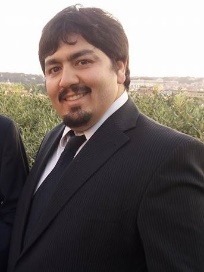 